SECRETARIA MUNICIPAL DE EDUCAÇÃOROTEIRO SE RECUPERAÇÃO DE ATIVIDADES 2º TRIMESTRE – COVID 19 – INFANTIL 41º ATIVIDADE DE RECUPERAÇÃO CMEI ZILDA ARNS ALUNO (A) : ____________________________________________DATA:_____________________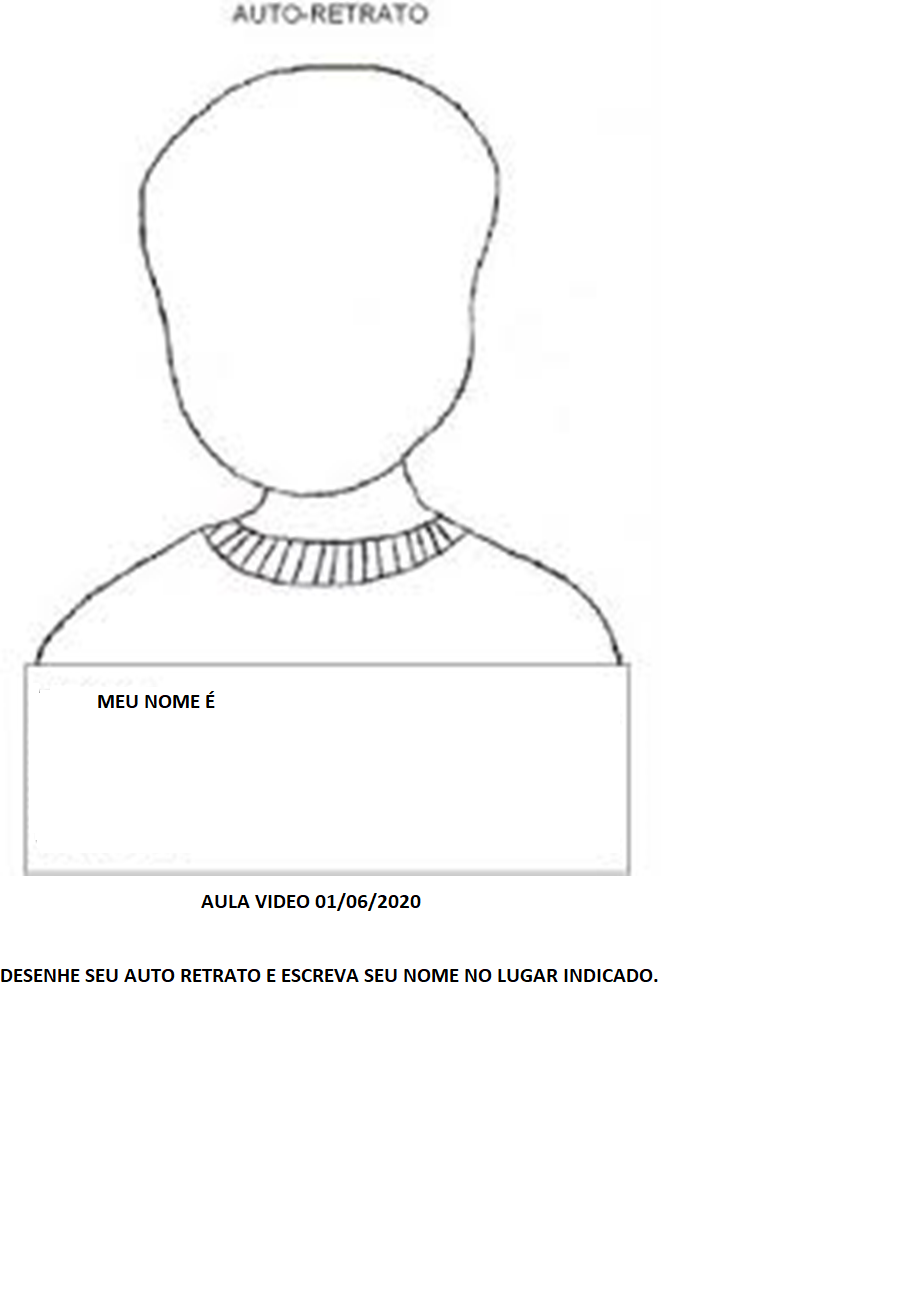 2º ATIVIDADE DE RECUPERAÇÃO CMEI ZILDA ARNS ALUNO (A) : ____________________________________________DATA:_____________________Com papeis colorido vermelho e laranja enfeitar o cabelo da Emília.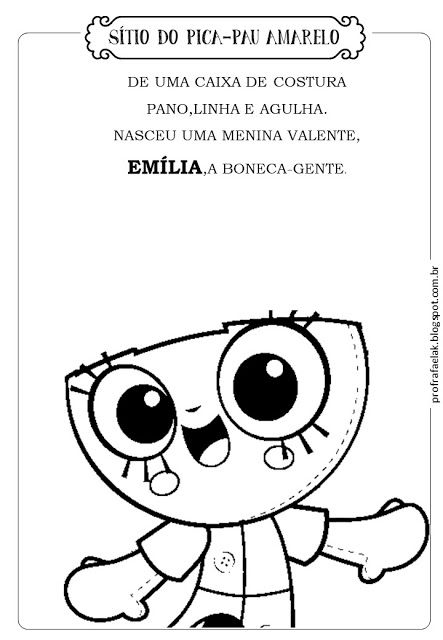 3º ATIVIDADE DE RECUPERAÇÃO CMEI ZILDA ARNS 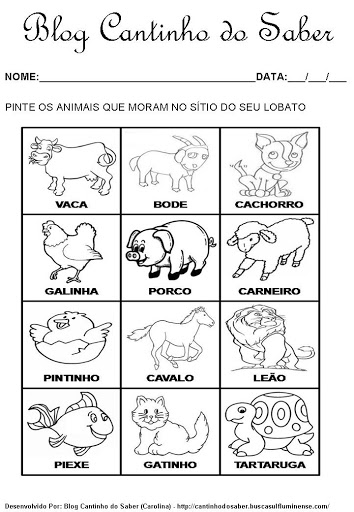 4º ATIVIDADE DE RECUPERAÇÃO CENTRO MUNICIPAL DE EDUCAÇÃO INFANTIL ZILDA ARNSALUNO (A):_____________________________________________INFANTIL 4COM AJUDA DE UM ADULTO OBSERVAR QUAIS OBJETOS TEM DENTRO DO SEU QUARTO FAZER UMA CASA E DESENHAR ELE DENTRO... CAPRICHA E USE A IMAGINAÇÃO.5º ATIVIDADE DE RECUPERAÇÃO CENTRO MUNICIPAL DE EDUCAÇÃO INFANTIL ZILDA ARNSALUNO (A):_____________________________________________INFANTIL 4OBSERVAR  AO REDOR DE SUA CASA SE TEM UMA ÁRVORE. AGORA VAMOS FAZER UMA MASSINHA CASEIRA PARA FAZER UMA ARVORE. RECEITA  2 XÍCARA DE TRIGO2 COLHER DE ÓLEO½ XÍCARA DE SAL½ COPO DE ÁGUASUCO DE PACOTINHO DISSOLVIDO NA ÁGUA SABOR LIMÃO. DEPOIS DE PRONTA É SÓ BRINCAR. SE NÃO CONSEGUIR FAZER A MASSINHA DESENHAR UMA ÁRVORE BEM CAPRICHADA.6º ATIVIDADE DE RECUPERAÇÃO CENTRO MUNICIPAL DE EDUCAÇÃO INFANTIL ZILDA ARNSALUNO (A):_____________________________________________INFANTIL 4VAMOS DESENHAR QUEM MORA COM VOCÊ SUA FAMÍLIA. ESCREVA A PALAVRA FAMÍLIA PEÇA AJUDA DE UM ADULTO PARA RECONHECER AS LETRAS.      FAMÍLIA7ª ATIVIDADE DE RECUPERAÇÃO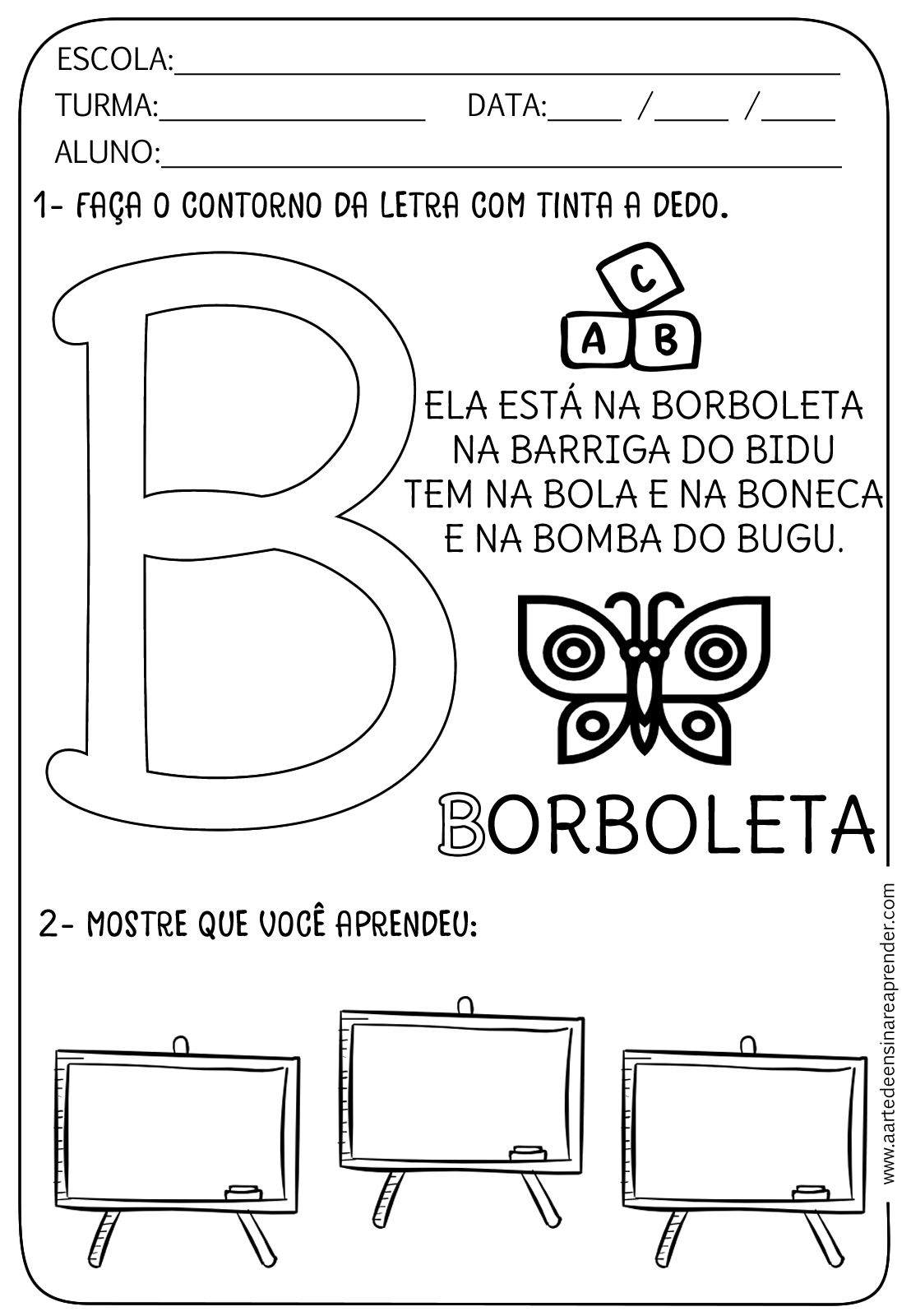 8ª ATIVIDADE DE RECUPERAÇÃOCMEI ZILDA ARNS – INFANTIL 4ALUNO (A):_____________________________________DATA:___________________COM AJUDA DE UM ADULTO CANTE E DANCE  A MÚSICA E, EM SEGUIDA RISQUE TODAS AS VOGAIS E TENTE ESCREVER AS LETRA EMBAIXO... A- E- I- O- U.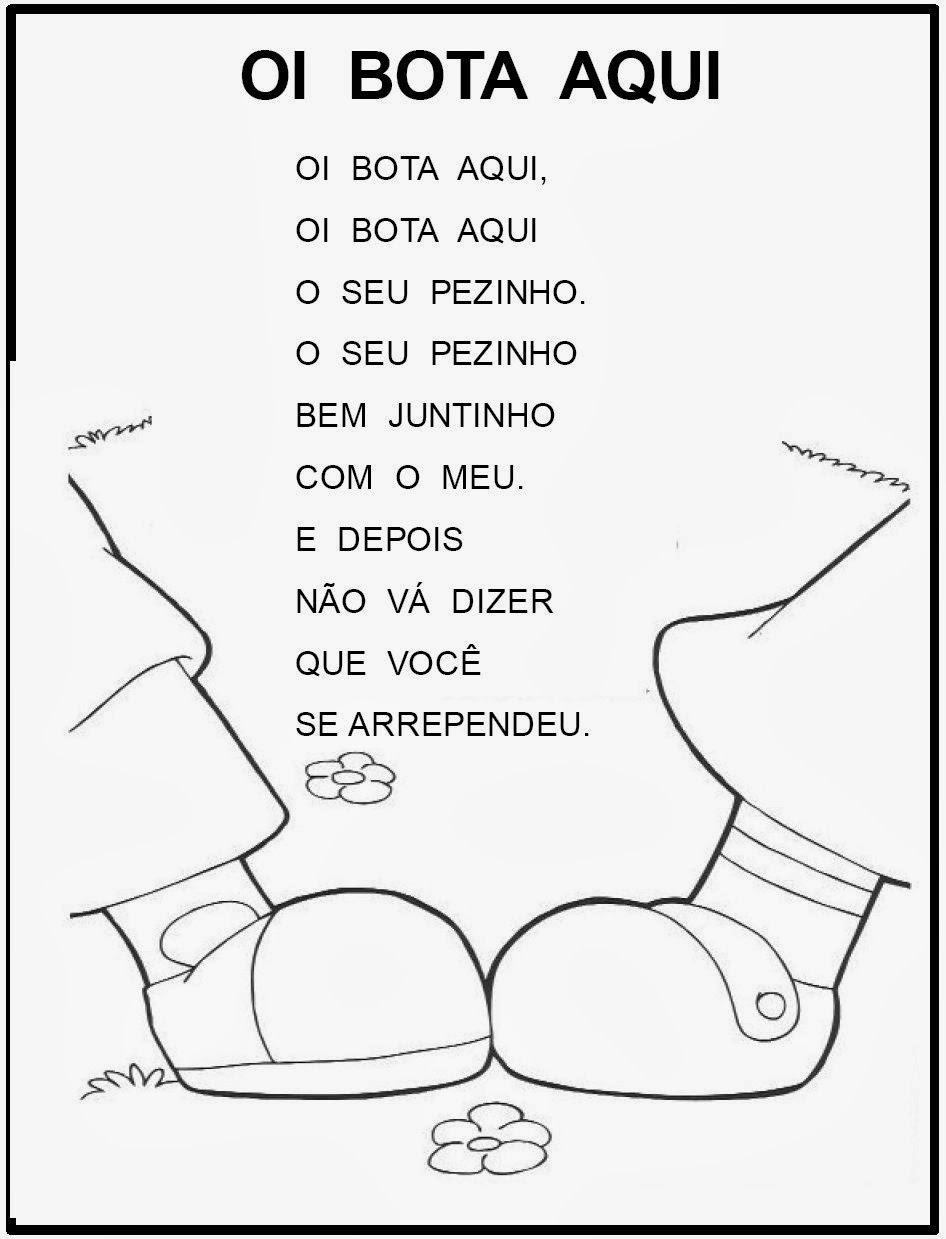 A-E-I-O-U_____________________________________________________________________________9ª ATIVIDADE DE RECUPERAÇÃOCMEI ZILDA ARNS – INFANTIL 4ALUNO (A):_____________________________________DATA:___________________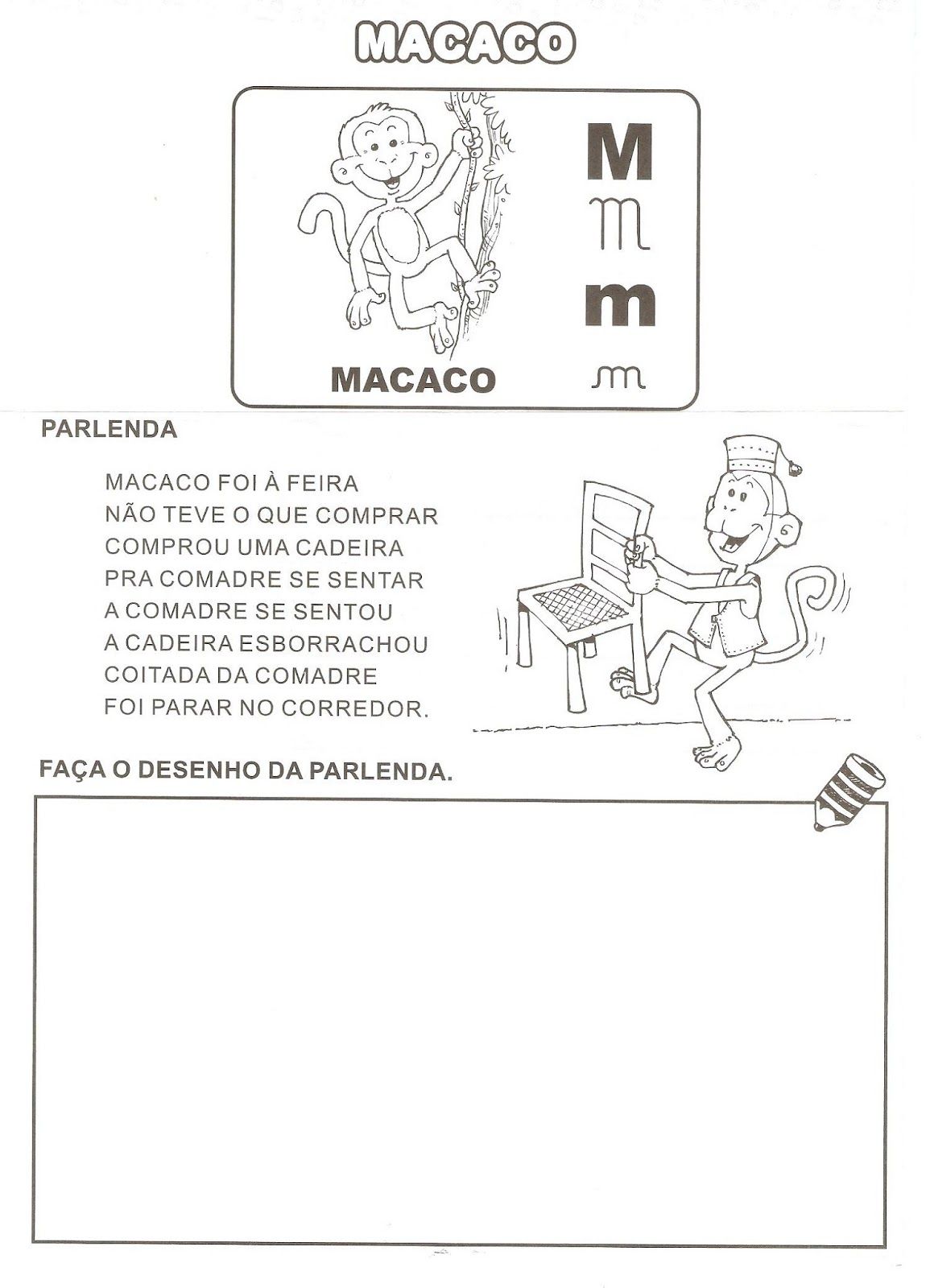 10ª ATIVIDADE DE RECUPERAÇÃOCMEI ZILDA ARNS – INFANTIL 4ALUNO (A):_____________________________________DATA:___________________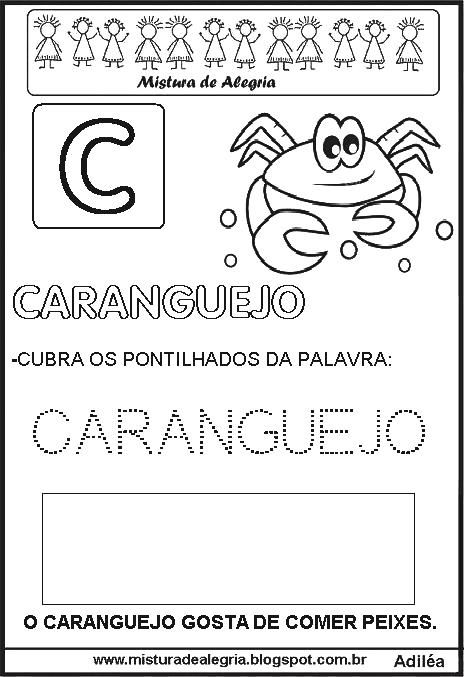 11ª ATIVIDADE DE RECUPERAÇÃOCMEI ZILDA ARNS – INFANTIL 4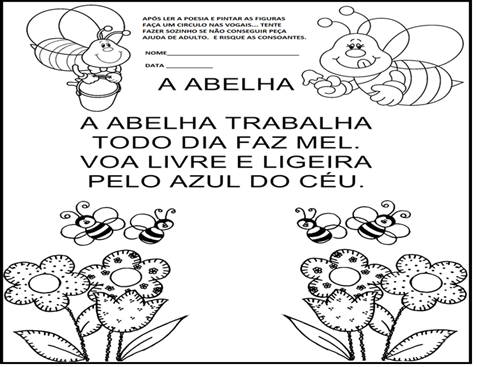 12ª ATIVIDADE DE RECUPERAÇÃOCMEI ZILDA ARNS – INFANTIL 4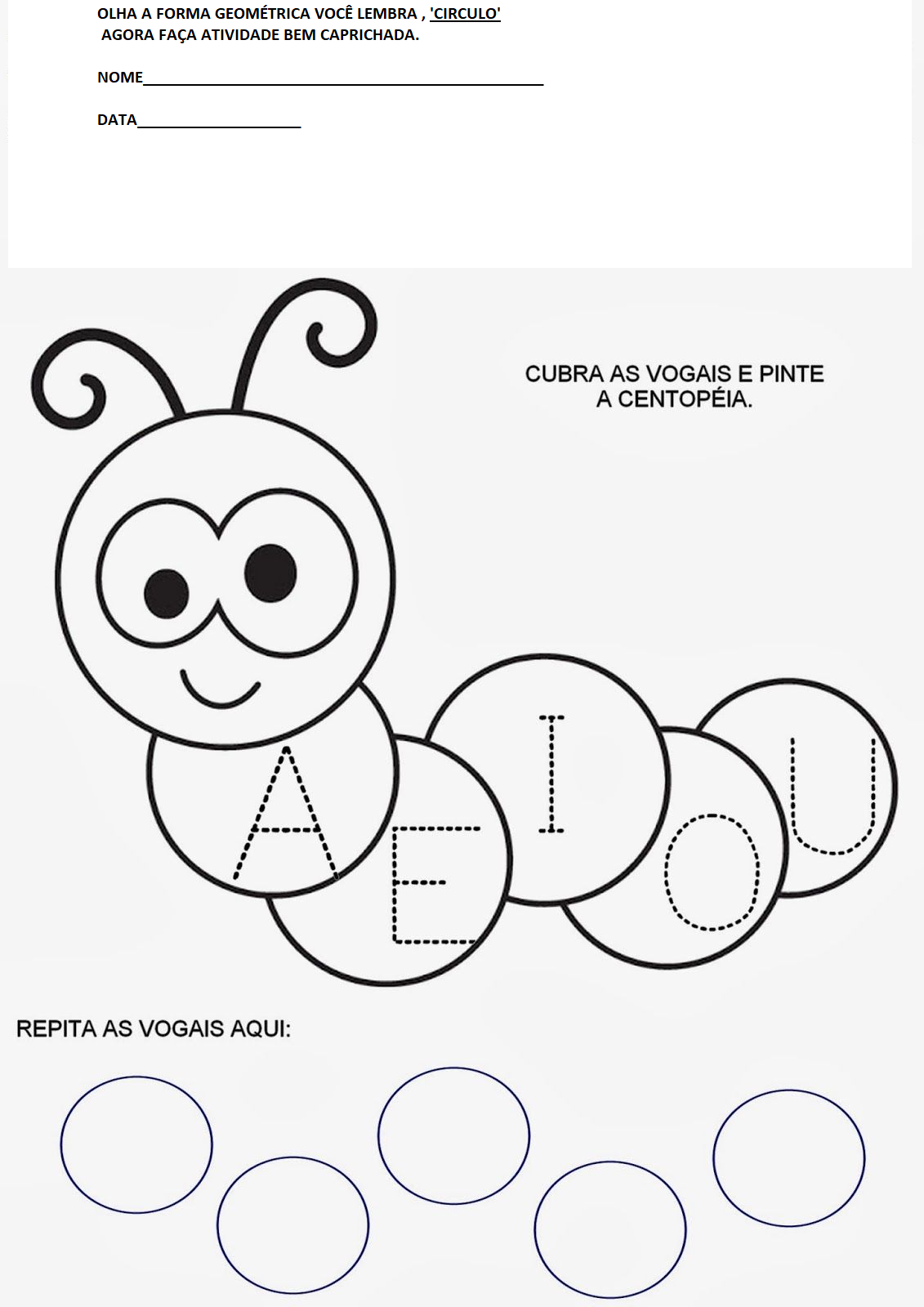 13ª ATIVIDADE DE RECUPERAÇÃOCMEI ZILDA ARNS – INFANTIL 4ALUNO (A):_____________________________________DATA:___________________ATIVIDADE PROPOSTA DA VIDEO AULA: VOCÊ CONHECE A HISTÓRIA DOS TRÊS PORQUINHOS, AGORA QUE TAL CONSTRUIR AS CASAS DOS PORQUINHOS?O PRIMEIRO PORQUINHO FEZ A CASA DE PALHA, O SEGUNDO PORQUINHO DE MADEIRA E O TERCEIRO PORQUINHO DE TIJOLOS. PEÇA AJUDA DE UM ADULTO E VOCÊ PODE USAR PALITOS DE FÓSFORO, FOLHAS OU CAPIM, E PAPEIS PICADO... USE A IMAGINAÇÃO.  14ª ATIVIDADE DE RECUPERAÇÃOCMEI ZILDA ARNS – INFANTIL 4ALUNO (A):_____________________________________DATA:___________________APÓS OUVIR A HISTÓRIA DA BRUXA, E IMAGINAR COMO ELA VIVE VAMOS FAZER UM     CASTELO PARA ELA MORAR, NÃO ESQUEÇA DE DESENHAR ELA TAMBÉM. CAPRICHA!!!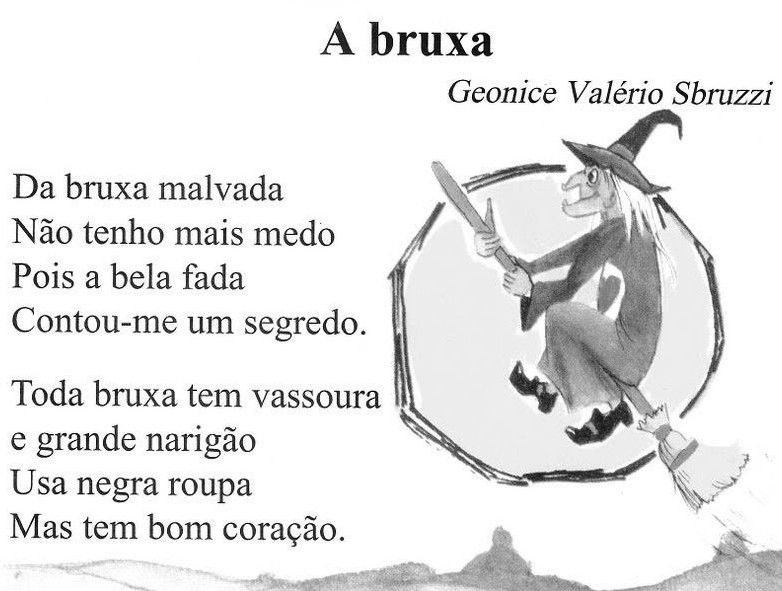 15ª ATIVIDADE DE RECUPERAÇÃOCMEI ZILDA ARNS – INFANTIL 4ALUNO (A):_____________________________________DATA:___________________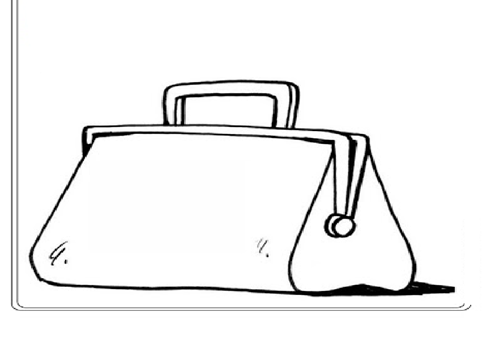 VAMOS IMAGINAR UMA VIAGEM E QUAIS OBJETOS VOCÊ GOSTARIA DE COLOCAR DENTRO DA MALA, PEÇA AJUDA DE UM ADULTO E DESENHE TODOS OS ITENS.CAPRICHE NO SEU DESENHO!O QUE VAMOS ESTUDAR?O QUE VAMOS ESTUDAR?O QUE VAMOS ESTUDAR?Campos de Experiências:O EU O OUTRO E NÓS.CORPO GESTO E MOVIMENTOS ESCUTA FALA PENSAMENTO E IMAGINAÇÃO.TRAÇOS SONS E FORMAS. QUANTIDADES, RELAÇÕES E TRANSFORMAÇÕES.PARA	QUE	VAMOS	ESTUDAR ESSES CONTEÚDOS?PARA	QUE	VAMOS	ESTUDAR ESSES CONTEÚDOS?PARA	QUE	VAMOS	ESTUDAR ESSES CONTEÚDOS?Paricipar de situações que envolvam a imaginaçãoObservar e relatar suas caracteristisca.Vivenciar situações em que consigam contorna sua autoimagem.COMO	VAMOS CONTEÚDOS? ;ESTUDAROSCom ajuda de um espelho visualizar suas caracteristicas, verificar seus contornos, após  desenhar seu rosto fazendo o auto retrato e idenficando seu nome escrevendo no lugar indicado.    Link : https://youtu.be/MQj-LM7FQQsCOMO VAMOS REGISTRAR O QUE APRENDEMOS?COMO VAMOS REGISTRAR O QUE APRENDEMOS?COMO VAMOS REGISTRAR O QUE APRENDEMOS?Registro através de atividade impressa e baseado na aula video com o link em anexo.O QUE VAMOS ESTUDAR?O QUE VAMOS ESTUDAR?O QUE VAMOS ESTUDAR?Campos de Experiências:O EU O OUTRO E NÓS.CORPO GESTO E MOVIMENTOS ESCUTA FALA, PENSAMENTO E IMAGINAÇÃO.TRAÇOS SONS E FORMAS. ESPAÇO, TEMPOS, QUANTIDADES, RELAÇÕES E TRANSFORMAÇÕES.PARA	QUE	VAMOS	ESTUDAR ESSES CONTEÚDOS?PARA	QUE	VAMOS	ESTUDAR ESSES CONTEÚDOS?PARA	QUE	VAMOS	ESTUDAR ESSES CONTEÚDOS?Desenvolver o fazer artístico.Observar as tranformações construindo o personagem.Fazer uso de tesoura e explorar as cores vermelha e laranja.COMO	VAMOS CONTEÚDOS? ESTUDAROSA proposta de identificar a boneca de pano Emilia de Monteiro Lobato, fazendo o uso de tesoura e com papeis de color set recortar tirar da cor vermelha e laranja montando seu cabelo todo colorido com colagem, bem como realizando a pintura usando a imaginação.Atividade baseada a partir do link: https://youtu.be/7nIIQCmdMDYCOMO VAMOS REGISTRAR O QUE APRENDEMOS?COMO VAMOS REGISTRAR O QUE APRENDEMOS?COMO VAMOS REGISTRAR O QUE APRENDEMOS?Registro através de atividade impressa e reconhecendo as cores laranja e vermelha. E aula video.O QUE VAMOS ESTUDAR?O QUE VAMOS ESTUDAR?O QUE VAMOS ESTUDAR?Campos de Experiências:O EU O OUTRO E NÓS.CORPO GESTO E MOVIMENTOS ESCUTA FALA, PENSAMENTO E IMAGINAÇÃO.TRAÇOS SONS E FORMAS. ESPAÇO, TEMPOS, QUANTIDADES, RELAÇÕES E TRANSFORMAÇÕES.PARA	QUE	VAMOS	ESTUDAR ESSES CONTEÚDOS?PARA	QUE	VAMOS	ESTUDAR ESSES CONTEÚDOS?PARA	QUE	VAMOS	ESTUDAR ESSES CONTEÚDOS?Observar os diferentes tipos de animais.Reconhecer os animais que fazem parte da música do seu Lobato..Cantar e participar reprodzindo sons dos animais. COMO	VAMOS CONTEÚDOS? ESTUDAROSAtravés da música do seu Lobato e identificar na atividade impressa quais animais fazem parte da música pintando e cantando, em seguida fazer desenho livre do seu animal preferido de estimação.Atividade baseada a partir do link:https://youtu.be/EeGYOyRId-cCOMO VAMOS REGISTRAR O QUE APRENDEMOS?COMO VAMOS REGISTRAR O QUE APRENDEMOS?COMO VAMOS REGISTRAR O QUE APRENDEMOS?Registro através de atividade impressa e desenho livre e video aula 03/06O QUE VAMOS ESTUDAR?O QUE VAMOS ESTUDAR?O QUE VAMOS ESTUDAR?Campos de Experiências:O EU O OUTRO E NÓS.CORPO GESTO E MOVIMENTOS ESCUTA FALA, PENSAMENTO E IMAGINAÇÃO.TRAÇOS SONS E FORMAS. ESPAÇO, TEMPOS, QUANTIDADES, RELAÇÕES E TRANSFORMAÇÕES.PARA	QUE	VAMOS	ESTUDAR ESSES CONTEÚDOS?PARA	QUE	VAMOS	ESTUDAR ESSES CONTEÚDOS?PARA	QUE	VAMOS	ESTUDAR ESSES CONTEÚDOS?Identificar os objetos que compõem o seu quarto. Coletar dados e fazer registro com desenho livre.Desenvolver o fazer artístico.COMO	VAMOS CONTEÚDOS? ESTUDAROS Com auxílio de um adulto explorar quais objetos compõem seu quarto, como: cama, guarda roupa e etc...após a coleta de dados desenhar e pintar, e realizar também o desenho de sua casa usando a imaginação para os detalhes obtidos. Atividade baseada a partir do link:https://youtu.be/f6Q1jKAhFHACOMO VAMOS REGISTRAR O QUE APRENDEMOS?COMO VAMOS REGISTRAR O QUE APRENDEMOS?COMO VAMOS REGISTRAR O QUE APRENDEMOS?Registro de desenho livre do quarto e casa. E  video aula 04/06.O QUE VAMOS ESTUDAR?O QUE VAMOS ESTUDAR?O QUE VAMOS ESTUDAR?Campos de Experiências:O EU O OUTRO E NÓS.CORPO GESTO E MOVIMENTOS ESCUTA FALA, PENSAMENTO E IMAGINAÇÃO.TRAÇOS SONS E FORMAS. ESPAÇO, TEMPOS, QUANTIDADES, RELAÇÕES E TRANSFORMAÇÕES.PARA	QUE	VAMOS	ESTUDAR ESSES CONTEÚDOS?PARA	QUE	VAMOS	ESTUDAR ESSES CONTEÚDOS?PARA	QUE	VAMOS	ESTUDAR ESSES CONTEÚDOS?Observar os diferentes tipos de árvore na natureza.Explorar as possibilidades na realização de uma receita.Apreciar e manipular diferente textura.COMO	VAMOS CONTEÚDOS? ESTUDAROS Fazer o reconhecimento das diversas árvores existentes no seu entorno, em seguida com ajuda de um adulto fazer uma receita de massinha caseira para confeccionar uma árvore usando a criatividade seu tronco e copa. Atividade baseada a partir do link: https://youtu.be/mOloH1Mxs4YCOMO VAMOS REGISTRAR O QUE APRENDEMOS?COMO VAMOS REGISTRAR O QUE APRENDEMOS?COMO VAMOS REGISTRAR O QUE APRENDEMOS?Confeccionar uma arvore com massinha caseira e video aula.O QUE VAMOS ESTUDAR?O QUE VAMOS ESTUDAR?O QUE VAMOS ESTUDAR?Campos de Experiências:Espaço, tempos, quantidades, relações e transformações.Traços sons e formas, quantidades, relações e transformações.Corpo gesto e movimentos.Escuta fala pensamento e imaginação.PARA	QUE	VAMOS ESTUDAR  ESSES CONTEÚDOS?PARA	QUE	VAMOS ESTUDAR  ESSES CONTEÚDOS?PARA	QUE	VAMOS ESTUDAR  ESSES CONTEÚDOS?Ordenar ilustração os membros de sua família.Reconhecer as letras que compõem a palavra.Brincar e interagir usando as cores.COMO	VAMOS CONTEÚDOS? ESTUDAR OSosAtravés do uso da imaginação perceber quais são os membros de sua famlía, desenha los, escrever a palavra família em um traço na folha impressa.Pelo watss propor a brincadeira do elefantinho colorido, onde se diz “elefentinho colorido” e a criança responde “que cor” e adulto detremina a cor a procurar.  Atividade baseada a partir do link: https://youtu.be/XEy1iXv63ugCOMO VAMOS REGISTRAR O QUE APRENDEMOS?COMO VAMOS REGISTRAR O QUE APRENDEMOS?COMO VAMOS REGISTRAR O QUE APRENDEMOS?Registro através de atividade impressa baseado na aula video 15/06 e brincadeiras propostasO QUE VAMOS ESTUDAR?O QUE VAMOS ESTUDAR?O QUE VAMOS ESTUDAR?Campos de Experiências:Corpo gesto e movimentos.O eu o outro e nós.Traços, sons, cores e formasPARA	QUE	VAMOS	ESTUDAR ESSES CONTEÚDOS?PARA	QUE	VAMOS	ESTUDAR ESSES CONTEÚDOS?PARA	QUE	VAMOS	ESTUDAR ESSES CONTEÚDOS?Reconhecer as  letras do alfabeto. Participar de situações artistica.Desenvolver o gosto e o prazer de ouvir história.COMO	VAMOS CONTEÚDOS? ESTUDAROSAtividade impressa com a letra do alfabeto fazer tentativas de decodificar a letra B no texto e escrever no espaço determinado. Pelo watss ouvir a história das cores. Atividade baseada a partir do link:  https://youtu.be/L8H8bce-eisCOMO VAMOS REGISTRAR O QUE APRENDEMOS?COMO VAMOS REGISTRAR O QUE APRENDEMOS?COMO VAMOS REGISTRAR O QUE APRENDEMOS?Registro através de atividade impressa  baseado na video aula 16/06 e ouvir história pelo watss.O QUE VAMOS ESTUDAR?O QUE VAMOS ESTUDAR?O QUE VAMOS ESTUDAR?Campos de Experiências:Espaço, tempos, quantidades, relações e transformações.Corpo gesto e movimentos.Escuta, fala, pensamento e imaginação.O eu, o outro e o nós.PARA	QUE	VAMOS	ESTUDAR ESSES CONTEÚDOS?PARA	QUE	VAMOS	ESTUDAR ESSES CONTEÚDOS?PARA	QUE	VAMOS	ESTUDAR ESSES CONTEÚDOS?Cantar e dançar acompanhando o ritmo da música.Reconhecer as vogais no texto, bem como fazer registro.Participar de situações de arremesso.COMO	VAMOS CONTEÚDOS? ESTUDAROSCom atividade impressa da música “bota aqui seu pezinho” cantar e dançar. Em seguida riscar as vogais e escreve lá na ordem.   Pelo watss fazer a brincadeira de arremessar bola no cesto.Atividade baseada a partir do link: https://youtu.be/KS0Ot0tgT2ECOMO VAMOS REGISTRAR O QUE APRENDEMOS?COMO VAMOS REGISTRAR O QUE APRENDEMOS?COMO VAMOS REGISTRAR O QUE APRENDEMOS?Registro através de atividade impressa e pelo watss brincar de arremesso de bola video aula 17/06.O QUE VAMOS ESTUDAR?O QUE VAMOS ESTUDAR?O QUE VAMOS ESTUDAR?Campos de Experiências:Corpo gesto e movimentos.Traços, sons, cores e formas.Escuta, fala, pensamento e imaginação.PARA	QUE	VAMOS	ESTUDAR ESSES CONTEÚDOS?PARA	QUE	VAMOS	ESTUDAR ESSES CONTEÚDOS?PARA	QUE	VAMOS	ESTUDAR ESSES CONTEÚDOS?Declamar a parlenda fazendo a entonação.Fazer registro com desenho livre apos ouvir a parlenda.Reconhecer a letra M.Desenvolver o fazer artístico.COMO	VAMOS CONTEÚDOS? ESTUDAROSCom auxílio de um adulto fazer a leitura da parlenda e contextulizar a mesma na atividade impressa. Pelo watts ouvir a história do “macaco foi a feira’.Atividade baseada a partir do link:  https://youtu.be/J_GdbvVTqvQCOMO VAMOS REGISTRAR O QUE APRENDEMOS?COMO VAMOS REGISTRAR O QUE APRENDEMOS?COMO VAMOS REGISTRAR O QUE APRENDEMOS?Atividade impressa sbre parlenda baseadano  video aula 18/06 e ouvir pelo watss a mesma.O QUE VAMOS ESTUDAR?O QUE VAMOS ESTUDAR?O QUE VAMOS ESTUDAR?Campos de Experiências:Espaço, tempos, quantidades, relações e transformações.O eu, o outro e o nós.Traços, sons cores e formas.PARA	QUE	VAMOS	ESTUDAR ESSES CONTEÚDOS?PARA	QUE	VAMOS	ESTUDAR ESSES CONTEÚDOS?PARA	QUE	VAMOS	ESTUDAR ESSES CONTEÚDOS?Participar de situações que envolvam música.Reconhecer a letra C.Utilizar do uso da escrita com tracejados.COMO	VAMOS CONTEÚDOS? ESTUDAROSPelo watss ouvir a música do “caranguejo não é peixe”... com atividade impressa e ajuda de um adulto pintar e reconhecer a letra C, fazendo a escrita da palavra e tracejados da mesma. Atividade baseada a partir do link:  https://youtu.be/4VUbNVFC6GwCOMO VAMOS REGISTRAR O QUE APRENDEMOS?COMO VAMOS REGISTRAR O QUE APRENDEMOS?COMO VAMOS REGISTRAR O QUE APRENDEMOS?Com atividade impressa e música pelo watss baseada na video aula.O QUE VAMOS ESTUDAR?O QUE VAMOS ESTUDAR?O QUE VAMOS ESTUDAR?Campos de Experiências:O EU O OUTRO E NÓS.CORPO GESTO E MOVIMENTOS ESCUTA FALA PENSAMENTO E IMAGINAÇÃO.TRAÇOS SONS E FORMAS.PARA	QUE	VAMOS	ESTUDAR ESSES CONTEÚDOS?PARA	QUE	VAMOS	ESTUDAR ESSES CONTEÚDOS?PARA	QUE	VAMOS	ESTUDAR ESSES CONTEÚDOS?Promover o gosto pela leituara através da poesia.Participar de situações que envolvam a imaginaçãoPerceber que as imagens representam idéias .COMO	VAMOS CONTEÚDOS? ;ESTUDAROSAtravés a leitura de uma poesia e explorar as vogais encontradas na mesma circulando as, em seguida observar as consoantes fazendo um risco para identifica las. As figuras de umas abelhas que se encontram na impressão deve se enfatizar que façam bem coloridas imaginando a mesma na natureza. Sendo que tal atividade está bem dentro da realidade da criança. Atividade a partir do link: https://youtu.be/O-L9Ww0OB68COMO VAMOS REGISTRAR O QUE APRENDEMOS?COMO VAMOS REGISTRAR O QUE APRENDEMOS?COMO VAMOS REGISTRAR O QUE APRENDEMOS?Registro através de atividade impressa de uma poesia e o link de video aula.O QUE VAMOS ESTUDAR?O QUE VAMOS ESTUDAR?O QUE VAMOS ESTUDAR?Campos de Experiências:O EU O OUTRO E NÓS.CORPO GESTO E MOVIMENTOS ESCUTA FALA PENSAMENTO E IMAGINAÇÃO.TRAÇOS SONS E FORMAS. ESPAÇO, TEMPOS, QUANTIDADES, RELAÇÕES E TRANSFORMAÇÕES.PARA	QUE	VAMOS	ESTUDAR ESSES CONTEÚDOS?PARA	QUE	VAMOS	ESTUDAR ESSES CONTEÚDOS?PARA	QUE	VAMOS	ESTUDAR ESSES CONTEÚDOS?Diferenciar diante de figuras as caracteristica de um círculo.Reconhecer as letras e seus sons dentro do alfabeto.Pintar desenhar e dar significado a sua habilidade manual.COMO	VAMOS CONTEÚDOS? ESTUDAROSAo identificar a forma geométrica existente na atividade impressa e explorar como podemos formar objetos a partir dessa forma, observar as vogais existentes e fazer o tracejado para identificar o desenho da letra. Em seguida usando os circulos vazios fazer tentativas de escrita. Atividade baseada a partir do link: https://youtu.be/t2if0A6Q9YYCOMO VAMOS REGISTRAR O QUE APRENDEMOS?COMO VAMOS REGISTRAR O QUE APRENDEMOS?COMO VAMOS REGISTRAR O QUE APRENDEMOS?Registro através de atividade impressa  de forma geométrica e o link de video aula.O QUE VAMOS ESTUDAR?O QUE VAMOS ESTUDAR?O QUE VAMOS ESTUDAR?Campos de Experiências:O EU O OUTRO E NÓS.CORPO GESTO E MOVIMENTOS ESCUTA, FALA, PENSAMENTO E IMAGINAÇÃO.TRAÇOS SONS E FORMAS. ESPAÇO, TEMPOS, QUANTIDADES, RELAÇÕES E TRANSFORMAÇÕES.PARA	QUE	VAMOS	ESTUDAR ESSES CONTEÚDOS?PARA	QUE	VAMOS	ESTUDAR ESSES CONTEÚDOS?PARA	QUE	VAMOS	ESTUDAR ESSES CONTEÚDOS?Desenvolver o fazer artístico.Executar habilidades manuais com recursos variadas.Identificar partes da história e personagens na construção de roteiros. COMO	VAMOS CONTEÚDOS? ESTUDAROSAo lembrar-se da história dos três porquinhos serão exploradas as casinhas e sua contrução, fazendo desenhos, e com materiais variados confeccionar usando a imaginação a sua obra de arte. Criando um momento investigação e indagação dos recursos. Atividade baseada a partir do link:https://youtu.be/20fvndjHEpoCOMO VAMOS REGISTRAR O QUE APRENDEMOS?COMO VAMOS REGISTRAR O QUE APRENDEMOS?COMO VAMOS REGISTRAR O QUE APRENDEMOS?Registro através de atividade impressa explicando os passos da atividade, realizando seu desenho através da narrativa da história.O QUE VAMOS ESTUDAR?O QUE VAMOS ESTUDAR?O QUE VAMOS ESTUDAR?Campos de Experiências:O EU O OUTRO E NÓS.CORPO GESTO E MOVIMENTOS ESCUTA, FALA, PENSAMENTO E IMAGINAÇÃO.TRAÇOS SONS E FORMAS. ESPAÇO, TEMPOS, QUANTIDADES, RELAÇÕES E TRANSFORMAÇÕES.PARA	QUE	VAMOS	ESTUDAR ESSES CONTEÚDOS?PARA	QUE	VAMOS	ESTUDAR ESSES CONTEÚDOS?PARA	QUE	VAMOS	ESTUDAR ESSES CONTEÚDOS?Escutar e nomear fatos ocorridos na leitura da poesia.Apreciar e participar de momentos de contação de história.Ordenar ilustração e corresponder com o texto. COMO	VAMOS CONTEÚDOS? ESTUDAROSAo realizar a leitura do poema da bruxa onde a imaginação será explorada de como a bruxa vive na história infantil seu meio de transporte, vestimentas e o seu visual. Criar um desenho a partir do poema e se desafiar-se nos detalhes da sua moradia.Atividade baseada a partir do link: https://youtu.be/AG_VwtPgMo0COMO VAMOS REGISTRAR O QUE APRENDEMOS?COMO VAMOS REGISTRAR O QUE APRENDEMOS?COMO VAMOS REGISTRAR O QUE APRENDEMOS?Registro através de atividade impressa de um poema fazendo ilustrações e contextualizando sua moradia.O QUE VAMOS ESTUDAR?O QUE VAMOS ESTUDAR?O QUE VAMOS ESTUDAR?Campos de Experiências:O EU O OUTRO E NÓS.CORPO GESTO E MOVIMENTOS ESCUTA, FALA, PENSAMENTO E IMAGINAÇÃO.TRAÇOS SONS E FORMAS. ESPAÇO, TEMPOS, QUANTIDADES, RELAÇÕES E TRANSFORMAÇÕES.PARA	QUE	VAMOS	ESTUDAR ESSES CONTEÚDOS?PARA	QUE	VAMOS	ESTUDAR ESSES CONTEÚDOS?PARA	QUE	VAMOS	ESTUDAR ESSES CONTEÚDOS?Participar da construção de listas com intenção de realizar desenhos.Relacionar e expressar-se através de ilustrações desenvolvendo a criatidade e a imaginação. COMO	VAMOS CONTEÚDOS? ESTUDAROS Usando a imaginação ao realizar uma viagem criar uma lista de objetos para colocar na mala, após ilustruar com criativdade seus desenhos a partir do foi estabelecido pela lista realizada com ajuda de um adulto.Atividade baseada a partir do link:  https://youtu.be/KO47lM04Rg8COMO VAMOS REGISTRAR O QUE APRENDEMOS?COMO VAMOS REGISTRAR O QUE APRENDEMOS?COMO VAMOS REGISTRAR O QUE APRENDEMOS?Registro através de atividade impressa de uma proposta de usar a criatividade e imaginação fazendo uma viagem e ilustrar o que colocar na mala.